BC LIMESFAMILIETOERNOOI 2019Een goed begin is het halve werk, start daarom 2019 weer fris en vol goede voornemens met het gezellige Familietoernooi! Dit nieuwe jaar op zondag 6 januari. 
Een sportief begin voor jong en oud met als afsluiting, voor iedereen die zich daarvoor aanmeldt, een overheerlijk buffet!                        Dit toernooi heeft een recreatieve insteek en is bedoeld om jouw omgeving (familie, vrienden, kennissen) deelgenoot te maken van jouw hobby/sport, zodat jij jouw plezier in badminton kan delen met hen. 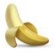 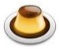 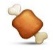 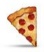 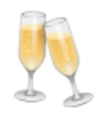 	Let op! Aansluitend op het buffet zal de nieuwjaarsreceptie van BC Limes plaats vinden 	(geen aanmelding nodig!) dus kom allen en luid samen met je clubgenoten 2019 in. Op:		Zondag 6 januari 2019Van:		10.00 uur tot 13.00 uur het familietoernooiDaarna:	13.30 uur tot 15.00 uur buffetVoor:	 	Iedereen ( jeugd en seniorleden )Met:		Vader/moeder, opa/oma, man/vrouw, broer/zus, zoon/dochter, vriend/vriendin,		buurman/buurvrouw, neef/nicht, oom/tante		(Bij voorkeur een mix-partner)Schrijf je snel in want vol=vol 	Naam		:						Leeftijd:    Naam partner	:						Leeftijd:Doen mee aan:Niveau inschrijver: 	beginnend  /  gevorderd  /  vergevorderd		Niveau partner:	beginnend  /  gevorderd  /  vergevorderd			 Inschrijving sluit op 4 Januari a.s. of zoveel eerder als het maximum aantal deelnemers is bereikt. Het ingevulde formulier mag verstuurd worden naar az@bclimes.nl
Graag tijdig afzeggen wanneer je verhinderd bent bij: Lisa van der Wal,  email: az@bclimes.nl zodat anderen nog een kans krijgen om mee te kunnen doen. 	Toernooi en Maaltijd 	inschrijfgeld € 4,00 (tot 12 jaar)  € 6,00 (12 jaar en ouder)	Toernooi	inschrijfgeld € 2,50	Maaltijd 	inschrijfgeld € 4,00 (tot 12 jaar)  € 6,00 (12 jaar en ouder)